PRIJAVNICA ZA RADIONICUFINANCIJSKO UPRAVLJANJE I KONTROLA PROVEDBE  PROJEKATA FINANCIRANIH IZ ESI FONDOVADatum: 25. i 26. svibnja 2017.Vrijeme: 09:00 – 16:00 satiMjesto: Istarska razvojna agencija - IDA d.o.o., Mletačka 12/IV, 52100 PulaMolimo Vas da prijavu izvršite slanjem prijavnog obrasca na e-mail alek.dragojevic@ida.hr  ili pozivom na broj 052/381-900 ili slanjem prijavnog obrasca na fax 052/381-905 najkasnije do utorka, 23. svibnja 2017. godine. Napomena: Radionica je besplatna za sve sudionike, a prijava je obavezna zbog  bolje organizacije te ograničenog broja sudionika.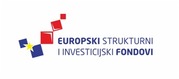 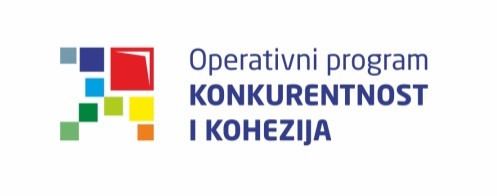 Ime i prezimeInstitucija/OstaloFunkcijaAdresaTelefonski broj/faxE-mail adresa